SISTEMATIZAÇÃO DAS INFORMAÇÕES SITE FEDUC Links importantesPortal acadêmico Sophiahttps://portal.sophia.com.br/SophiA_75/Acesso.aspx?escola=5903Link que os alunos podem acessar remotamente o portal acadêmico.Portal Sophia Bibliotecahttps://biblioteca.sophia.com.br/5879/Link que os alunos podem acessar remotamente o catálogo da biblioteca.SISTEMATIZAÇÃO DAS INFORMAÇÕES ABA BIBLIOTECASUGESTÕES DE WEFIRELayout (horizontal)Layout (vertical)TEXTO,  LINKS E DOCUMENTOS (EM ANEXO)  REFERENTES ÀS INFORMAÇÕESA BIBLIOTECA Apresentação (texto)A Biblioteca Paulo Freire foi criada em 2015 pelos idealizadores da Faculdade da Educação (FEDUC). Os direitos sob o uso do nome foram concedidos à Feduc pelo Instituto Paulo Freire, por se tratar de uma homenagem à obra e vida deste importante educador brasileiro.Desse modo, atrelada aos objetivos da Feduc, a Biblioteca atua como mediadora no processo de ensino-aprendizagem, com a finalidade de prover serviços de informação presenciais, virtuais, produtos impressos, eletrônicos e em outras mídias, contribuindo para o desenvolvimento dos programas de ensino, pesquisa e extensão, que atendam à comunidade universitária e à sociedade em geral.Regulamento (documento)CONSULTA AO ACERVO (link catálogo on-line)   https://biblioteca.sophia.com.br/5879/RENOVAÇÃO DE OBRAS (link catálogo on-line)  A renovação do empréstimo deve ser feita pelo próprio usuário através dos terminais de consulta da Biblioteca, por telefone ou e-mail, preferencialmente com antecedência de 24 horas antes do prazo de entrega.É recomendável efetuar a renovação online 1 (um) dia antes da data prevista para a devolução, pois caso tenha reserva para a obra ou tenha excedido o limite para renovações, o usuário ficará impossibilitado de processar a operação e a data de entrega permanece a prevista. Após essas renovações, é necessário fazer a devolução do material no balcão de empréstimos e, quando necessário e possível, novo empréstimo.Para efetuar a renovação on-line siga as instruções abaixo:⮚ 1.  Acesse a "Consulta ao Acervo" (https://biblioteca.sophia.com.br/5879/);⮚ 2. Clique em “Entrar”, digite seu login (matrícula e senha);⮚ 3. Clique em "Serviços";⮚ 4. Clique em Circulações/Renovação para ver a lista dos livros emprestados;⮚ 5. Selecione o(s) livro(s) que deseja renovar e clique em Renovar itens selecionados;⮚ 6. Aguarde que aparecerá a informação sobre a renovação, se foi realizada ou não, ea nova data de devolução.RESERVA DE OBRAS (link catálogo on-line)  A reserva de material para empréstimo será realizada pelo próprio usuário diretamente no balcão da Biblioteca, nos terminais de consulta, por telefone ou por e-mail, desde que:não esteja disponível na Biblioteca para empréstimo;o usuário solicitante não esteja em débito com a Biblioteca.Para efetuar a reserva on-line siga as instruções abaixo:⮚ 1.  Acesse a "Consulta ao Acervo"  (https://biblioteca.sophia.com.br/5879/);⮚ 2.  No campo de busca, busque a obra desejada;⮚ 3.  No menu direito, clique em “Detalhes” e verifique se o material está emprestadoou não. Caso esteja, clique em “Reservar”.⮚ 4.  Para confirmar a reserva Clique em "Entrar", informe o código do usuário, a senhae clique em Reservar;⮚ 5.  Aguarde a confirmação da reserva;⮚ 6. Feita a reserva, a posição na lista de espera da obra aparecerá na ficha do usuário;⮚ 7.  Lembre-se de fazer logout (Sair).SERVIÇOS (texto)A Biblioteca Paulo Freire oferece à comunidade acadêmica os seguintes serviços e produtos:a) Consulta localA consulta aos itens do acervo é garantida a toda comunidade acadêmica sob a forma de livre acesso aos exemplares de consulta. Ao público externo é reservado o direito de consultaaos exemplares apenas nas dependências internas da Biblioteca.b) Empréstimo domiciliarPara retirar materiais da Biblioteca, o usuário precisa ser aluno, professor ou funcionário da Feduc. Os prazos para empréstimo variam de acordo com cada categoria e com o tipo de material solicitado (ver Regulamento da Biblioteca).c) Levantamento bibliográficoÉ o serviço de pesquisa no acervo da Biblioteca, de outras Instituições ou em diferentes bases de dados de fontes/bibliografias sobre um determinado assunto ou autor. O serviço deve ser solicitado no balcão de atendimento no Setor de Referência da Biblioteca, ou através do preenchimento de formulário no Terminal Web ou ainda por e-mail.d) Normalização de trabalhos acadêmicosConsiste em orientar os usuários no uso das normas técnicas da ABNT, referentes a apresentação de documentos. É necessário solicitar o auxílio de um bibliotecário para a elaboração de referências bibliográficas, citações, resumos, etc.e) Catalogação na publicação / Ficha catalográficaA catalogação na publicação gera uma ficha catalográfica, a qual é impressa no verso da página de rosto de um livro, tese ou dissertação. A ficha deve ser feita quando a obra está em fase de impressão e ela é obrigatória para efeito de depósito legal e é recomendada pela ABNT.A Ficha catalográfica será enviada para o e-mail do autor em até 03 dias úteis. Para maisinformações, entrar em contato com a Biblioteca.f) Serviço de Disseminação Seletiva da InformaçãoServiço personalizado que informa e atualiza o usuário da comunidade da Feduc quandoum novo documento de seu interesse fica disponível no sistema.g) Divulgação de novas aquisições e serviçosEste serviço tem como função divulgar as aquisições e serviços disponíveis através delistagens impressas, expositores, e-mails, entre outros.Consultas, dúvidas podem ser registradas através do e-mail do responsável pela atividade deaquisição na Biblioteca. Pode-se também sugerir novos títulos ou verificar as mais recentesaquisições.h) Atividades artísticas e culturaisSão atividades realizadas na Biblioteca, em conjunto com a comunidade universitária, como objetivo de estimular e fortalecer a interação Biblioteca e Faculdade. Essas atividades podem ser: exposições de obras, varal literário, etc.• “Achei um livro”É a prática de deixar um livro num local público, para ser encontrado e lido por outro leitor, que por sua vez deverá fazer o mesmo. • Projeto Pegue e LeveLivros recebidos como doação passam por uma triagem e são separados em três categorias:de interesse para o acervo, duplicadas ou similares aos títulos existentes, estado de conservação inadequado. As duplicatas e similares são destinados para o projeto Pegue e Leve. De forma descomplicada os livros são colocados em um expositor, proporcionando ao interessado a oportunidade de pegar e avaliar o livro de acordo com seus critérios e necessidades.• BalavraCaixinha com uma seleção de frases, parágrafos curtos, textos e balas disponibilizadas ao público.• Exposições temáticas de material bibliográficoMostras que podem se utilizar fotos, livros, textos, ilustrações e outros suportes relacionadasa alguma temática.i) Visita OrientadaA Biblioteca poderá orientar grupos de alunos e/ou de diferentes Instituições sobre autilização do acervo e serviços da Biblioteca. É necessário agendar a visita com antecedência.j) Assistência e treinamento do usuárioOrientação aos usuários sobre a utilização dos recursos informacionais e serviços existentesna Biblioteca, bem como a realização de treinamentos formais e informais para os usuários nas questões de normalização e elaboração de trabalhos científicos.l) Guarda-volumesEscaninhos destinados exclusivamente para acondicionar pertences durante a permanênciados usuários no interior da Biblioteca.GUIAS (texto e documento)Guia do usuário (documento) O Guia do Usuário tem por objetivo informar sobre os principais serviços e produtos oferecidos pela Biblioteca, além de prestar informações como: a forma de cadastro, as responsabilidades dos usuários, as modalidades de empréstimo, as formas de renovação, reserva e consulta. Normalização de trabalhos acadêmicos (documento)O Guia de Normalização apresenta os requisitos a serem adotados na normalização dos trabalhos de conclusão de curso (TCC), monografias, dissertações e teses, assim como artigos científicos produzidos na Feduc, de forma a facilitar seu entendimento e emprego. Estão de acordo com as normas vigentes da Associação Brasileira de Normas Técnicas (ABNT). A Biblioteca possui um acervo impresso de normas técnicas da ABNT para a consulta local.RECURSOS ONLINE DE INFORMAÇÃO (texto, links, documentos)Compilação de algumas fontes de informação em formato online, de caráter público e respeitando a Lei de Direitos Autorais (Lei nº 9.610, de 19 de fevereiro de 1998).Biblioteca Oliveira LimaTambém conhecida como Biblioteca Ibero-Americana, localizada na Universidade Católica da América (Washington/ EUA), disponibiliza mais de 50 mil itens relacionados à história do Brasil.Scientific Eletronic Library Online – ScieloScientific Electronic Library Online – SciELO é uma biblioteca eletrônica que abrange uma coleção selecionada de periódicos científicos brasileiros. A SciELO é o resultado de um projeto de pesquisa da FAPESP- Fundação de Amparo à Pesquisa do Estado de São Paulo, em parceria com a BIREME- Centro Latino-Americano e do Caribe de Informação em Ciências da Saúde. Desde 2002, o Projeto conta com o apoio do CNPq-Conselho Nacional de Desenvolvimento Científico e Tecnológico. DOAJ – Directory of Open Access JournalsO DOAJ é um diretório on-line com curadoria da comunidade que indexa e fornece acesso a periódicos de alta qualidade, com acesso livre e revisão por pares. O Directory of Open Access Journals é independente e todo seu financiamento é através de doações, 40% das quais provêm de patrocinadores e 60% de membros da editora. Todos os serviços do DOAJ são gratuitos e indexados. Todos os dados estão disponíveis gratuitamente.Scientific Eletronic Library Online - Scielo LivrosA Rede SciELO Livros visa à publicação on–line de coleções nacionais e temáticas de livros acadêmicos com o objetivo de maximizar a visibilidade, acessibilidade, uso e impacto das pesquisas, ensaios e estudos que publicam. Wiley InterscienceColeção com texto completo cobrindo as áreas de Ciências Biológicas, Ciências da Saúde, Ciências Exatas e da Terra, Ciências Agrárias, Ciências Sociais Aplicadas, Ciências Humanas e Linguística, Letras e Artes. 
Biblioteca Digital de Teses e Dissertações – IBICTBase do conhecimento científico, registrado, organizado e armazenado em formato eletrônico, que busca integrar os sistemas de informação de teses e dissertações existentes nas Instituições de Ensino Superior (IES) brasileiras.Fontes de informação on-line (documento)Periódicos on-line (área educação) (documento)Repositórios digitais de objetos de aprendizagem (ROAD’s) com livre acesso livre (documento)FERRAMENTAS DE PESQUISA  (texto, link)Geradores de referênciasOs gerenciadores bibliográficos são softwares que permitem coletar, armazenar e gerenciar os artigos científicos e outros documentos utilizados em sua pesquisa acadêmica. Atuam integrados com os editores de texto e tem por finalidade formatar citações e referências de forma automática de acordo com a norma escolhida, gerar bibliografias e compartilhar referências com outros pesquisadores.EndnoteZoteroMendeleyRefWorks FlowMecanismo online para elaborar referências – MORE MORE é uma ferramenta gratuita que produz automaticamente referências no formato ABNT, para livros, dicionários, enciclopédias, teses e dissertações, artigos de revistas, artigos de jornais, nos formatos impresso e eletrônico, além dos documentos exclusivos em meio eletrônico: home-page e e-mail.PlágioO que é plágio acadêmico?São práticas que envolvem “[...] a utilização de ideias ou formulações verbais, orais ou escritas de outrem sem dar-lhe por elas, expressa e claramente, o devido crédito, de modo a gerar razoavelmente a percepção de que sejam ideias ou formulações de autoria própria” (FAPESP, 2014, p. 31).Má conduta científica que afeta a integridade ética da pesquisa científica (FAPESP, 2014).São consideradas como plágio as seguintes atitudes:Usar as ideias de outra pessoa sem indicar a autoria;Utilizar o texto de outra pessoa, alterando algumas das palavras, ou a ordem das palavras, sem a devida citação da fonte;Usar as ideias de outra pessoa, sem referência ao autor;Recortar e colar da Internet sem a devida citação da fonte.Plágio é Crime!No art. 184 do Código Penal está previsto que: “Art. 184. Violar direitos de autor e os que lhe são conexos:Pena – detenção, de 3 (três) meses a 1 (um) ano, ou multa”. (Redação dada pela Lei nº 10.695, de 1º.7.2003).Lei de Direitos Autorais N° 9.610/1998, descreve as medidas cíveis para quem violar os direitos do autor. O material pode ser retirado de circulação e exigida indenização ao detentor dos direitos autorais.Como posso evitar o plágio?Há várias ferramentas que analisam documentos em busca de suspeitas de plágio, entre elas: CopySpider: software que testa documentos visando à identificação de plágio.Plagium: detector de plágio, gratuito para buscas rápidas.Ao utilizar frases, parágrafos, ideias e/ou conceitos já publicados, lembre-se de citar a autoria e fonte.Aplique as Normas Brasileiras de citação (NBR 10520/2023) e de referência (NBR 6023/2018).Coleta de dadosAuxiliam na criação e publicação de questionários online.Google FormsSurvey MonkeyEscrita científicaConteúdos que auxiliam no aprimoramento da redação científica.Portal da Escrita Científica USP de São CarlosBlog De Olho no PaperGuia de Redação Científica Pós-GraduandoTREINAMENTOS (texto)Fontes de informação onlineApresentação dos principais recursos e estratégias para a pesquisa acadêmica na internet, fontes de informação online disponíveis em acesso livre.Orientações para a normalização de trabalhos acadêmicosTreinamento baseado nas normas da ABNT referentes à normalização de trabalhos acadêmicos. Tem como objetivo conscientizar os participantes para a importância das normas técnicas no contexto nacional e internacional. Preparar para sua aplicação nos trabalhos acadêmicos.Treinamento para uso do Portal de Periódicos da CapesOrientação quanto ao acesso e uso das ferramentas do Portal de Periódicos da Capes, uma biblioteca virtual, que reúne e disponibiliza as produções científicas internacionais às instituições de ensino e pesquisa no Brasil.Treinamento para novos usuários O treinamento apresenta informações sobre:   o uso dos serviços e recursos disponíveis nas bibliotecas; preservação e conservação dos acervos;  horários de funcionamento; normas de utilização dos acervos;direitos e deveres;procedimento para solicitar a confecção da carteira da biblioteca.Visita orientadaVisa apresentar a estrutura da biblioteca e os serviços disponibilizados. Oferecida aos funcionários, docentes e estudantes ingressantes dos cursos de graduação e pós-graduação.DOAÇÃO DE OBRASA Biblioteca Paulo Freire aceita doações de livros, revistas e DVDs obedecendo aos critérios estabelecidos pela Política de Desenvolvimento da Coleção de seu acervo. Sendo assim:O recebimento de doações está sujeito a análise dos dados informados no formulário preenchido pelo doador, mediante disponibilidade de espaço da Biblioteca, assim como a informações adicionais solicitadas previamente pela biblioteca. A biblioteca ao receber as doações, fará uma seleção qualitativa e quantitativa, e após, se aprovadas, os materiais serão inseridos no acervo. Quando reprovadas, devem ser encaminhados para a estante de doações, ou se necessário, para o descarte;Para doação de revistas, a Biblioteca só aceita coleções, e caso haja o acesso digital gratuito, não serão aceitas.O doador deverá enviar previamente, por e-mail (bibliotecaatendimento@feduc.edu.br), uma lista das doações contendo as seguintes informações:Para livros: autor da obra, título, edição, editora e ano de publicação;Para revistas: título, ano ou volume, número e ano de publicação;Deverá constar na lista o nome do doador, endereço, telefone para contato e e-mail.SUGESTÃO PARA AQUISIÇÃOA aquisição de materiais é feita de acordo com as informações obtidas das disciplinas dos cursos, bibliografias, sugestões da comunidade acadêmica, atualização de edição e quando houver necessidade de compra para atender a demanda.Para cada material, a Biblioteca segue alguns critérios, estabelecidos na Política de Aquisição.As sugestões de obras poderão ser realizadas pessoalmente, no balcão de atendimento da Biblioteca, via e-mail (bibliotecaatendimento@feduc.edu.br) ou pelo catálogo on-line:a) Acesse a página da Biblioteca;b) Faça Login;c) Clique em “Sugerir publicações”Ao clicar em Nova sugestão, será aberto um formulário para preenchimento das informaçõessobre a obra.d) Preencha todas as informações do formulário e clique na opção Incluir. O sistemainformará o envio da sugestão.FALE CONOSCOComo posso entrar em contato com a Biblioteca?email: bibliotecaatendimento@feduc.edu.brTelefone: (11) 5589 - 8992/  (11) 5584 - 8689endereço: Av. Jabaquara, nº 1870 (7º andar) - Mirandópolis, São Paulo - SP, 04046-300CATEGORIAS A BIBLIOTECA CONSULTA AO ACERVORENOVAÇÃO DE OBRASRESERVA DE PUBLICAÇÃOBIBLIOTECA DIGITALSERVIÇOSGUIASFONTES ON-LINE DE INFORMAÇÃOFERRAMENTAS DE PESQUISATREINAMENTOS DOAÇÃO DE OBRASSUGESTÃO PARA AQUISIÇÃOFALE CONOSCOCATEGORIAS E SUBCATEGORIASA BIBLIOTECA ApresentaçãoRegulamentoCONSULTA AO ACERVORENOVAÇÃO DE OBRASRESERVAS DE PUBLICAÇÃOBIBLIOTECA DIGITALSERVIÇOSGUIAS Guia do usuário Normalização de trabalhos acadêmicosRECURSOS ONLINE DE INFORMAÇÃOFontes de informação on-line Periódicos on-line (área educação) Repositórios digitais de objetos de aprendizagem (ROAD’s) com livre acesso livre FERRAMENTAS DE PESQUISAGeradores de referênciasPlágioBusca de informações acadêmicasEscrita científicaTREINAMENTOS Fontes de informação on-lineOrientações para a normalização de trabalhos acadêmicosTreinamento para novos usuáriosDOAÇÃO DE OBRASSUGESTÃO PARA AQUISIÇÃOFALE CONOSCOA BIBLIOTECA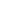 SERVIÇOS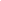 BIBLIOTECA DIGITAL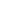 GUIAS  FONTESON-LINE DE INFORMAÇÃO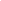 FERRAMENTAS DE PESQUISA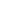 TREINAMENTOS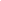 A BIBLIOTECA Apresentação RegulamentoCONSULTA AO ACERVORENOVAÇÃO DE OBRASRESERVA DE PUBLICAÇÕESBIBLIOTECA DIGITALSERVIÇOSGUIASGuia do usuário      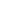 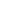 Normalização de trabalhos acadêmicosRECURSOS ONLINE DE INFORMAÇÃOFontes de informação on-line Periódicos on-line (área educação) Repositórios digitais de objetos de aprendizagem (ROAD’s) com livre acesso livre  FERRAMENTAS DE PESQUISAGeradores de referênciasPlágioEscrita científicaTREINAMENTOS Fontes de informação on-lineOrientações para a normalização de trabalhos acadêmicosTreinamento para uso do Portal de Periódicos da CapesTreinamento para novos usuáriosDOAÇÃO DE OBRASSUGESTÃO DE AQUISIÇÃOFALE CONOSCO